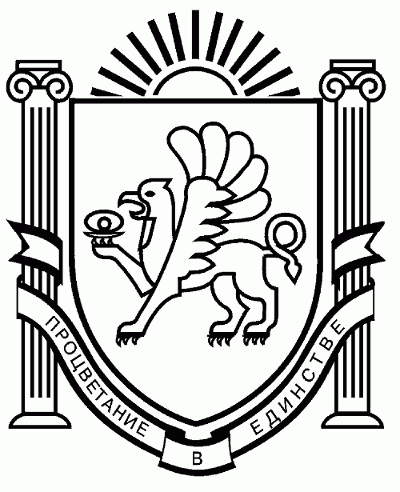 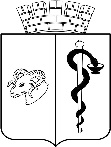  АДМИНИСТРАЦИЯ ГОРОДА ЕВПАТОРИИРЕСПУБЛИКИ КРЫМПОСТАНОВЛЕНИЕ_________________                                                                                                   №_________         ЕВПАТОРИЯ О внесении изменений в постановление администрациигорода Евпатории Республики Крым от 18.08.2021 № 1703-п«Об утверждении порядка определения объема и условий предоставления субсидий из бюджета муниципального образования городской округ Евпатория Республики Крыммуниципальным учреждениям, находящимся в веденииуправления по делам семьи, молодежи и спорта администрации города Евпатории Республики Крым, на иные цели»В соответствии со статьей 78.1. Бюджетного кодекса Российской Федерации, Федеральным законом от 06.10.2003 № 131-ФЗ «Об общих принципах организации местного самоуправления в Российской Федерации», Законом Республики Крым от 21.08.2014 № 54-ЗРК «Об основах местного самоуправления в Республике Крым», постановлением Правительства Российской Федерации от 22.02.2020 № 203 «Об общих требованиях к нормативным правовым актам и муниципальным правовым актам, устанавливающим порядок определения объема и условия предоставления бюджетным и автономным учреждениям субсидий на иные цели», руководствуясь Уставом муниципального образования городской округ Евпатория Республики Крым, администрация города Евпатории Республики Крым                      п о с т а н о в л я е т :1. Внести следующие изменения в постановление администрации города Евпатории Республики Крым от 18.08.2021 № 1703-п «Об утверждении порядка определения объема и условий предоставления субсидий из бюджета муниципального образования городской округ Евпатория Республики Крым муниципальным учреждениям, находящимся в ведении управления по делам семьи, молодежи и спорта администрации города Евпатории Республики Крым, на иные цели» с изменениями от 10.12.2021 №2634-п, от 30.05.2022 №1078-п:1.1. Раздел 2 порядка определения объема и условий предоставления субсидий из бюджета муниципального образования городской округ Евпатория Республики Крым муниципальным учреждениям, находящимся в ведении управления по делам семьи, молодежи и спорта администрации города Евпатории Республики Крым, на иные цели пункт 2.4 изложить в новой редакции:«2.4. Исходя из пунктов 2.1, 2.2, 2.3 порядка, субсидии в том числе предоставляются учреждениям на осуществление следующих расходов, не включаемых в нормативные затраты, связанные с оказанием учреждениями в соответствии с муниципальным заданием муниципальных услуг (выполнением работ):- приобретение спортивной экипировки для тренеров;- приобретение спецодежды, средств индивидуальной защиты;- приобретение медицинских приборов и инвентаря (бесконтактный термометр, тонометр, сумка медицинская);- приобретение оргтехники (приобретение МФУ);- идентификация аппаратуры спутниковой навигации в системе «ЭРА-ГЛОНАСС» под ключ;- приобретение системы видеонаблюдения;- монтажные работы по установке системы видеонаблюдения;- приобретение газовых котлов одноконтурных напольных;- демонтаж, монтаж котлов, пусконаладочные работы;- приобретение мебели;- приобретение музыкального оборудования (колонка);- приобретение и доставка спортивных снарядов, спортивного инвентаря и оборудования;- приобретение сетки заградительной;- приобретение и установка трибун;- приобретение и установка шлагбаумов;- приобретение хозяйственного инвентаря и оборудования (вышка-тур, промышленный пылесос);- изготовление и установка металлического ограждения;- приобретение и установка жалюзи;- изготовление и монтаж перфопленки;- установка выносного пункта управления вентиляции;- приобретение табличек;- приобретение планов эвакуации, знаков безопасности;- изготовление технического плана на нежилые помещения;- обучение по пожарной безопасности;- проведение технического обслуживания первичных средств пожаротушения- приобретение кондиционера».3. Признать утратившим силу п. 1 постановления администрации города Евпатории Республики Крым от 30.05.2022 № 1078-п «О внесении изменений в постановление администрации города Евпатории Республики Крым от 18.08.2021 № 1703-п «Об утверждении порядка определения объема и условий предоставления субсидий из бюджета муниципального образования городской округ Евпатория Республики Крым муниципальным учреждениям, находящимся в ведении управления по делам семьи, молодежи и спорта администрации города Евпатории Республики Крым, на иные цели».4. Настоящее постановление вступает в силу со дня его подписания и подлежит размещению на официальном портале Правительства Республики Крым – http://rk.gov.ru в разделе: муниципальные образования, подраздел - Евпатория, а также на официальном сайте муниципального образования городской округ Евпатория Республики Крым – http://my-evp.ru, в разделе - Документы, подраздел - Документы администрации города в информационно-телекоммуникационной сети общего пользования.5. Контроль за исполнением настоящего постановления возложить на заместителя главы администрации города Евпатории Республики Крым, курирующего управление по делам семьи, молодежи и спорта администрации города Евпатории Республики Крым. Врио главы администрации городаЕвпатории Республики Крым                                                             А.А.Лоскутов 